ПРОГНОЗСОЦИАЛЬНО-ЭКОНОМИЧЕСКОГО РАЗВИТИЯКОТЕЛЬНИКОВСКОГО ГОРОДСКОГО ПОСЕЛЕНИЯКОТЕЛЬНИКОВСКОГО МУНИЦИПАЛЬНОГО РАЙОНАВОЛГОГРАДСКОЙ ОБЛАСТИНА 2020-2022 ГОДЫ и ОЦЕНКА  2019  ГОДА              Прогноз социально-экономического развития Котельниковского городского поселения Котельниковского муниципального района Волгоградской области на плановый период 2020 и 2020, 2021 годов разработан в соответствии с Положением «О бюджетном процессе в Котельниковском городском поселении», утвержденным решением Совета народных депутатов Котельниковского городского поселения,   Постановлением Администрации Котельниковского городского поселения № 1103 от 28.12.2018г. «Об утверждении порядка разработки прогноза социально-экономического развития Котельниковского городского поселения Котельниковского муниципального района Волгоградской области», паспортом социально-экономического развития Котельниковского городского поселения на 2019 год и на плановый период 2020-2021 годов, отчет  2018 года,  посланием Губернатора Волгоградской области,  ст. 172 Бюджетного Кодекса  Российской Федерации. Разработка прогноза осуществлена в соответствии с приоритетами и целями, обозначенные в Указах Президента Российской Федерации от 7 мая 2012 года и Посланиях Президента Российской Федерации, в соответствии с основными направлениями социально-экономического развития Волгоградской области.Целью прогноза является разработка и обоснование оптимальных путей его развития..При составлении прогноза использованы данные отраслевых органов администрации, муниципальных учреждений, предприятий и организаций, расположенных на территории Котельниковского городского поселения и данных, предоставленных территориальным органом Федеральной службы государственной статистики по Волгоградской области.	Прогноз социально-экономического развития  Котельниковского городского поселения Котельниковского муниципального района Волгоградской области на 2020-2022 годы разработан в базовом варианте, так как базовый вариант рекомендован для разработки параметров консолидированного бюджета Волгоградской области на 2020 год и на плановый период 2021 и 2022 годов.    В соответствии со ст. 169 Бюджетного Кодекса разработка прогноза предшествует составлению проекта бюджета Котельниковского городского поселения на очередной финансовый год.Общая оценка социально-экономической ситуациив  Котельниковском городском поселении за отчетный периодОснову экономики Котельниковского городского поселения составляют крупные и средние предприятия, а также субъекты малого и среднего предпринимательства, осуществляющие следующие виды деятельности: добыча полезных ископаемых, обрабатывающее производства, производство и распределение электроэнергии, газа и воды, строительство.	По итогам 2018 года объем работ, выполненных по виду деятельности «Строительство», в г. Котельниково составил -  19 698 573,8 тыс. руб. Объем работ, выполненных по виду деятельности «Строительство» в 2019 году по оценке составит  10 994 924,8 тыс. рублей. В 2020 году этот показатель составит 5 902 754,9 тыс. рублей, 2021 году – 6 047 847 тыс. рублей., 2022 году – 59 397 тыс. руб.Непосредственно в экономике поселения занято 7,2 тыс. человек, в том  числе в крупных и средних организациях – 3,5 тыс. человек или 60 % от общей численности работающих.	В целом, рынок труда Котельниковского городского поселения характеризуется относительно стабильной ситуацией. 	Среднемесячная заработная плата одного работника всех предприятий, организаций и учреждений в 2018 году составила – 36312 рублей . Рост средней заработной платы к уровню 2022 года составит 42900  рублей или  118 %. 	В Котельниковском городском поселении задолженность по заработной плате работников  бюджетной сферы отсутствует.Промышленное производствоПромышленное производство на территории Котельниковского городского поселения представлено следующими отраслями:- обрабатывающие  : Объем отгруженных товаров собственного производства, выполненных работ и услуг собственными силами составил за 9 месяцев 2019 года:- Котельниковский Арматурный завод - филиал ОАО «Волгограднефтемаш» -  (производство металлических изделий) – 250 000 000,00 руб., 2020 г. – 300 000 000,00 руб.Муниципальное  автономное учреждение  газета «Искра» (издательская и полиграфическая деятельность) – 5 200 000,00 руб., 2020 г. – 5 600 000,00 руб.ООО «Волгоград-ремстройсервис» (производство   бетона) -   1 480 000 000 ,00 руб., 2020 г. – 1 720 000 000 ,00 руб.Котельниковское ДРСУ филиал ОГУП «Волгоградавтодор» -  57 120 789,50 руб. 2020 г.- 561 789 456,50  руб.- производство и распределение электроэнергии, газа, пара и воды: Объем отгруженных товаров собственного производства, выполненных работ и услуг собственными силами составил за 9 месяцев 2019 года:- МУП «Тепловые сети» -   40 070 333, 83 руб. 2020 г. –  55 560 000,00 руб.- МУП « Водоканал» -   38 650 000 руб., 2020 г. – 40 196 000,00 руб.ОАО «Волгоградоблэлектро» - 14 820 500,00 руб., 2020 г. – 16 920 800,00 руб. ОАО «Волгоградэнергосбыт» - 10 209 067 ,00 руб., 2020 г. – 11 918 067,00 руб.За 9 месяцев 2019 года крупными и средними промышленными предприятиями
города произведено и отгружено продукции на  1 896 070 690 рублей 33  копейки с ростом к уровню соответствующего периода прошлого года  или на  78,37  % (1 485 987 095 рублей 76 копеек – 2018 год ) ,  по оценке 2020 года объем промышленного производства  составит     2 711  984 323 рубля 60 копеек.СтроительствоЦелью деятельности отдела  Архитектуры и Землеустройства администрации Котельниковского городского поселения  является обеспечение условий для создания безопасной и благоприятной среды жизнедеятельности человека, обеспечение устойчивого развития территории Котельниковского городского поселения.        Решения вопросов, связанных с реализацией и использованием полномочий администрации Котельниковского городского поселения Котельниковского муниципального района  Волгоградской области:В сфере градостроительной деятельности.В сфере развития территории Котельниковского городского поселения.В сфере обеспечения комфортного проживания населения на территории Котельниковского городского поселения.Проведена следующая работа:Ответы на заявление граждан и юридических лиц – 275 шт;Градостроительные планы земельных участков- 12 шт, такие как:разрешение на строительство и реконструкция ИЖС, Строительство СТО;Выдано разрешений на строительство объектов капитального строительства – 5шт. а именно:Строительство  станции техобслуживания автомобилей– 2 шт.;Строительство здания предприятия торговли;4.Уведомления о построенных ИЖС-75 шт.;5.Уведомления о планированном строительстве или реконструкции объекта ИЖС-74 шт;6..Выдано разрешений на ввод в эксплуатацию объектов капитального строительства – 4 шт, а именно:Нежилого здания конторы ул. Северная, 6;Нежилое здание магазина ул. Баранова. 6а, 56 м по направлению на запад от ул. Калинина. 199;Здание предприятия торговли ул. Гришина, 29.7..Сформирован проект плана проведения плановых проверок по соблюдению земельного законодательства в отношении юридических лиц на 2020 год органом муниципального контроля Котельниковского городского поселения и отправлен на согласовании с прокуратурой Котельниковского района;Произведен расчет налоговой базы по налогу на землю для «Паспорта соц. развития Котельниковского городского поселения»;Проведено 14  комиссий по обеспечению поступлений налоговых доходов в бюджет   Котельниковского городского поселения;Проведено 83 публичных слушаний по отклонению от предельных параметров разрешенного строительства;В 2018 году в городе введено 4281  кв. метров общей площади жилья, за счет:- индивидуального  строительства - 4281 кв. метров. В 2019 году ожидается построить  6900 кв. метров жилья . В 2020 году -  7800  кв. метров, в 2021 году – 7400 кв. метров, 2022 год – 8300 кв. метров  жилья .Потребительский рынокВ соответствии с Федеральным законом от 06.10.2003 года № 131-ФЗ "Об общих принципах организации местного самоуправления в Российской Федерации" одним из вопросов, который должны решать органы местного самоуправления муниципального образования, является создание условий для обеспечения жителей услугами торговли, общественного питания и бытового обслуживания.По состоянию на 01 января 2019 года на территории  Котельниковского городского поселения действуют 77 предприятий розничной торговли и 22 предприятий общественного питания (кафе, закусочные) и 82 предприятия, оказывающих бытовое обслуживание населению (ремонт и пошив обуви, ремонт и пошив одежды, ремонт бытовых приборов, ремонт и строительство жилья и др. построек, ремонт и ТО автотранспортных средств, услуги фото лаборатории, парикмахерские услуги, ритуальные услуги, прочие услуги бытового характера).Потребительский рынок – основная сфера деятельности малого предпринимательства. Ситуация на потребительском рынке характеризуется ростом оборота розничной торговли. Состояние розничной торговли в 2019 году характеризовалось стабильным ростом по отношению к соответствующему периоду прошлого года. Динамика роста оборота розничной торговли за 2019 год составила 107 % к уровню 2018 года. В 2019 году сложилась тенденция формирования оборота розничной торговли в основном за счет продажи товаров торгующими организациями и индивидуальными предпринимателями, осуществляющими деятельность в нестационарной торговой сети.Розничный рынок в муниципальном образовании  -1.По оценке 2019 года оборот розничной торговли составит – 2 590 412,700  тыс. руб., в прогнозном периоде планируется прирост оборотов розничной торговли и общественного питания 2020 год – 2 772 202,700 тыс. руб., 2021 год – 2 972 466, 600 тыс. руб., 2022  год -  3 187 197,600 тыс. руб. Общественное питание предоставлено 22 предприятиями, в том числе из них 4 – кафе, 12- закусочных, 1- ресторан «Кристалл» , 1- столовая «Новый город» ,  3 – школьных столовых. Оборот общественного питания в 2019 году составил 89 683,300  тыс. рублей.Оборот общественного питания в 2020 году составит 95 977,100 тыс. руб., 2021 год оборот составит  - 102 910,500 тыс. руб., 2022 год – 110 344,800 тыс. руб.Сфера платных услуг развивается под воздействием потребительского спроса. Состояние рынка платных услуг характеризуется развитием положительных тенденций. Наблюдается рост объемов реализации платных услуг населению. Общий объем платных услуг, оказанных населению за 2019 год составит 521 446,700 тыс. рублей (рост к аналогичному периоду 2018 года – 108 %). Индивидуальное предпринимательство занимает стабильную нишу в сфере оказания услуг, обеспечивая при этом население дополнительными рабочими местами. В прогнозном периоде до 2022 года планируется рост объема платных услуг населению 120 % к уровню 2019 года, 2020 год – 562 370,800 тыс. руб., 2021 год -  607 675,400 тыс. руб., 2022 год –  656 629,700 тыс. руб. На увеличение объема платных услуг населению в большей мере влияет повышение цен и тарифов. Наибольший удельный вес в общей структуре платных услуг приходится на долю жилищно-коммунальных, бытовых услуг и услуг связи.Торговые сети и современные форматы торговли будут продолжать активно осваивать город,  будучи более производительными, по сравнению с традиционными магазинами и киосками. В среднесрочной перспективе на фоне тенденции к увеличению доли сетевой торговли в структуре оборота розничной торговли рост торговых площадей уже обеспечивается за счет открытия магазинов современных форматов таких как «Радеж», «Магнит», «Покупочка» ,« Fix Price»., «Пятерочка». Уровень жизни населенияПри расчете фонда заработной платы всех работников по полному кругу организаций  за 2019 год использовались данные статистического учета, данные паспорта социально-экономического развития муниципального образования, раздел 4.1. Уровень жизни населения. Фонд заработной платы  всех работников по полному кругу организаций  за 2018 год составил 3 456 779,095 тыс. рублей, по прогнозным данным фонд заработной платы всех работников по полному кругу организаций   к  2022 году составит 4 131 654,140 тыс. руб,  2019г.-  3 673 025,347 тыс. руб., 2020 г. – 3 819 946,242 тыс. руб., 2021 году – 3 972 744,250 тыс. руб.Оценка фонда заработной платы на 2019 год производилась с учетом численности работников организаций, тенденций экономического развития предприятий и учреждений муниципального образования в условиях экономической ситуации.Среднемесячная начисленная заработная плата работников  в 2018 году составила 36 312 рублей по предварительной оценке, средняя номинальная начисленная заработная плата на 1 работника в 2019 году составит 38 604 рубля или 106 % к уровню 2018 года., 2020 г. – 40000,00 руб., 2021г. – 41 500,00 руб., 2022г. – 42 900,00 руб.По-прежнему актуальной остается проблема высокой дифференциации заработной платы по видам экономической деятельности. Наиболее высокооплачиваемыми являются работники обрабатывающих производств, работники в сфере "строительство",  средняя месячная заработная плата которых составляет – 46 430 рублей.Труд и занятостьЗа 9 месяцев 2019 г. в ГКУ ЦЗН Котельниковского района обратилось за предоставлением государственной услуги граждане, проживающие в городе 487 человек (2018г – 391чел.), из них:  214 человек были признаны в установленном порядке безработными (2018г – 168чел.); нашли работу (доходное занятие) 307 человек (2018г – 255чел.). Уровень безработицы по городу составил  (94 чел/12242эан*100) = 0,77 % (2018г. – 0,70%), а в целом по району (186 чел/19487эан*100)= 0,95% (2018г. – 0,80%). Об этом свидетельствуют показатели:                        Служба занятости по своему направлению занимается непосредственно  подбором подходящих рабочих мест для   граждан  на основании заявленных работодателями вакансий и принимает участие в реализации программы активной политики занятости населения. При содействии службы занятости населения за январь-сентябрь  2019 года было трудоустроено всего 307 чел., что составило 63,04% от общего числа обратившихся в службу занятости за предоставлением государственной услуги по подбору подходящего рабочего места. Этот процент говорит о том, что реализация мероприятий по временному трудоустройству граждан, постоянное информирование населения  о спросе и предложении на рабочую силу  на территории района, реализация программы квотирования рабочих мест для отдельных категорий молодежи в Волгоградской области с целью обеспечения дополнительных гарантий занятости молодежи, особо нуждающейся в социальной защите и испытывающей трудности в трудоустройстве ведет к сокращению оттока трудоспособного населения за пределы Котельниковского муниципального района. По программе предоставления государственной услуги по психологической поддержке безработных граждан по предложению службы занятости населения получили данную услугу 40 человек                  По программе предоставления государственной услуги по организации проведения оплачиваемых общественных работ трудоустроено по предложению центра занятости 4 человека.По программе предоставления государственной услуги по организации временного трудоустройства несовершеннолетних граждан в возрасте от 14 до 18 лет в свободное от учебы время трудоустроено по предложению центра занятости населения – 149 подросток.По программе предоставления государственной услуги по организации временного трудоустройства безработных граждан в возрасте от 18 до 20 лет, имеющих средне профессиональное образование и ищущих работу впервые трудоустроено – 1 человек.По программе предоставления государственной услуги по социальной адаптации безработных граждан на рынке труда получили данную услугу – 25 человек.С начала года ГКУ ЦЗН Котельниковского района проведено 18 ярмарок вакансий, которых посетили 522 человека. Демография                        Динамика общей численности населения отражает закономерность в тенденциях формирования его возрастной структуры и естественного воспроизводства населения, а также в значительной мере зависит от направленности и объѐмов внешнего миграционного движения населения, сложившихся в муниципальном образовании.                        Численность постоянного населения Котельниковского городского поселения на конец 2018 года составила 20195 человек ( 2017 г. – 20172 чел.). По-прежнему, проблемой современного демографического развития, как для Котельниковского городского поселения, так и России в целом, остается высокий уровень смертности населения. Наряду с естественным движением населения, миграция является одним из основных факторов, оказывающих влияние на формирование численности и состава жителей муниципального образования. В поселении наблюдается увеличение населения за счет положительной миграции. Количество родившихся в 2018 году составило  213 чел. (в 2017 г.- 239 чел.), количество умерших – 260 чел. (в 2017 году- 252 чел.)Число выбывших с территории города в 2018 году составило  852 человека (2017 год - 830 чел.), число прибывших – 922 чел. (в 2017 году - 634 чел). Миграционное увеличение составило   в 2018 году – (  + 70 чел.) (в 2017 г.-  миграционный прирост составил ( - 196 чел.. ).                        Численность постоянного населения  за 2018 год увеличилась на 23 человека.              По данным Волгоградоблстат за 9 месяцев 2019 года  в муниципальном образовании родилось 145 человек, умерло – 191 человек,  прибыло – 730 человек, выбыло – 564 человека. Миграционный прирост составил 126 человек.          По   оценке 12 месяцев  2019 года численность постоянного населения   составит родившихся –  192 чел., умерших – 252 чел., прибывших – 972 чел., выбывших – 756 чел.         Предположительно к концу 2019 года численность населения Котельниковского городского поселения увеличится на 156    человек . 2020г.- 20373 чел., 2021г.- 20490 чел.,2022 г. – 20622 чел.ИнвестицииВажнейшим фактором социально-экономического развития территории является наращивание инвестиций в основной капитал.В 2018 году в экономику города объем инвестиций в основной капитал по полному кругу организаций вложено 21 832 026  300 рублей. Инвестиции направлены на:Обрабатывающие производства – 1 500 000 руб.Обеспечение электрической энергией, газом и паром  - 21 868 000 руб.Водоснабжение, водоотведение, организация сбора и утилизация отходов деятельность по ликвидации загрязнений -19 623 000 руб.строительство жилых и нежилых  зданий и помещений – 20 817 217 100  руб.;Торговля  оптовая и розничная ; ремонт автотранспортных средств и мотоциклов, бытовых изделий и предметов личного пользования – 26 939 000  руб.Прочие услуги, работы  -7 710 581 900  руб.Инвестиционные проекты ,реализующие на территории Котельниковского городского поселения – 682 053 900 руб.Источники финансирования инвестиций в основной капитал по крупным и средним организациям:- собственные средства предприятий.;-  заёмные средства других организаций;- кредиты банков ;    	В настоящее время в Котельниковском городском поселении утверждено и реализуется пятнадцать муниципальных целевых программ. Финансирование целевых программ Котельниковского  городского поселения представлено в таблице:на 01.10.2019 годаДоля расходов бюджета города, формируемых в рамках муниципальных   целевых программ в общих расходах бюджета города, по состоянию на 01.10.2019 г. – составила  56,7 %.       Глава Котельниковского       городского поселения                                                                                 А.Л. Федоров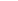 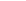 Наименование программыУтверждено уточненной бюджетной росписью, руб.Исполнено, руб.Процент выполнения1234МП «Развитие и поддержка территориальных общественных самоуправлений в Котельниковском городском поселении на период  2019-2021 годы»415 000,00415 000,00100МП «Развитие и поддержка малого и среднего предпринимательства в Котельниковском городском поселении на период 2018-2022 годы»20 000,0019 950,0099,7МП «Гражданская оборона, защита населения от чрезвычайных ситуаций, обеспечение пожарной безопасности на территории Котельниковского городского поселения на период 2018-2020 гг.»827 000,00219 721,0026,5МП «Противодействие экстремизму и профилактика терроризма на территории Котельниковского городского поселения Котельниковского муниципального района Волгоградской области на период 2019-2021 годы»370 000,000,000,00МП «Комплексное развитие транспортной инфраструктуры Котельниковского городского поселения Котельниковского муниципального района Волгоградской области на период 2016-2026гг.»395 000,00111 000,0028,1МП «Развитие транспортной системы и обеспечение безопасности дорожного движения в Котельниковском городском поселении Котельниковского муниципального района Волгоградской области на период 2017-2019 гг.»48 171 037,0018 606 435,1038,6МП «Реформирование и модернизация муниципального жилищного фонда Котельниковского городского поселения на период 2018-2020 гг.»4 418 628,073 232 492,5573,2МП «Реформирование и модернизация коммунального хозяйства Котельниковского городского поселения на период 2018-2020 гг.»18 079 072, 6413 812 239,2676,4МП «Энергосбережение и повышение энергетической эффективности Котельниковского городского поселения Котельниковского муниципального района Волгоградской области на период 2016-2020 годы»9 835 739,166 631 531,9467,4МП «Озеленение территории Котельниковского городского поселения на период 2019-2021 гг.»4 019 904,002 877 547,0071,6МП «Организация и содержание мест захоронения Котельниковского городского поселения на период 2019-2021гг.»400 000,00397 370,4399,3МП «Формирование современной городской среды в Котельниковском городском поселении Котельниковского муниципального района Волгоградской области на период 2018-2020 гг.»18 874 615,977 744 682,2241,0МП «Развитие молодёжной политики на территории Котельниковского городского поселения на период 2018-2020 гг.»388 000,00387 992,3099,9МП  «Развитие физической культуры и спорта на территории Котельниковского городского поселения на период 2018-2020 гг.»320 000,00319 998,83100МП «По управлению муниципальным имуществом, по оказанию имущественной поддержки субъектам малого и среднего предпринимательства»20 000,000,000,00ИТОГО106553 996,8454775 960,6351,4